Objectif : Fabriquer une toupie à illusion d’optiqueEtape 1 : Défi  Fabriquer une toupie Regarde la vidéo. Lien Devine la forme et le motif de chaque toupie avant qu’elle ne s’arrête de tourner.Récupère le matériel dont tu auras besoin :Du papier épais ou carton de récupération (emballage)Un axe de rotation (cure-dent, allumette, pic en bois, …)Imagine la forme de ta toupieAvant de passer à la fabrication de ta toupie, sur une feuille, dessine la toupie (pense à légender ton schéma) A quoi dois-tu faire attention pour que la toupie tourne suffisamment longtemps.Ecris-le sur ta feuille.Fais des essais.Fabrique ta toupie, fais des tests et effectue les modifications nécessairesEcris ce que tu as dû modifier pour améliorer ta toupieEtape 2 : Défi  Fabriquer une toupie avec illusion d’optique Recherche des informations sur ce qu’est-ce une illusion d’optique.Ecris la définition sur ta feuille.Pour t’aider, lis le travail d’une classe de CM2 à Dolomieu (dans le département de l’Isère) : lien Imagine le graphisme de ta toupie optique.Quel est l’effet que tu voudrais produire ?Quelles couleurs ?Quelle forme pour ton graphisme ?Fais des essais.Etape 3 : Communique sur ton travail Filme ta toupie en mouvement et à l’arrêt, et envoie-ton film à ta maitresse ou ton maitre.Garde ta ou tes toupies pour faire une exposition dans ton école ou bien pour la faire tester à tes camarades, plus tard. Invente un nom pour cette exposition. Ecris-le sur ta feuille.Tu peux aussi proposer à toute ta famille de fabriquer chacun et chacune sa toupie.Ton retour sur cette activitéSur ta feuille :Écris le mot choisis.Écris toutes tes réussites.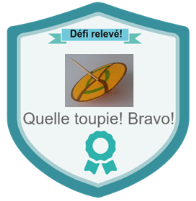 As-tu relevé le défi ? Alors, BRAVO !DéfiToupie optiqueCYCLE 3 - CM1/CM2Après l’activité, je me sens … Après l’activité, je me sens … Après l’activité, je me sens … Après l’activité, je me sens … Je choisis un mot dans la liste ou j’en écris unTrès content / contente -  Joyeux / joyeuse – Triste – Reposé / reposée – Enervé / énervée – Fatigué / fatiguée – peu intéressé / intéressée - Enthousiasmé / enthousiasmée– Eveillé / éveillée – Excité / excitée – Apaisé / apaisée – déçu / déçue – fier / fière………Je choisis un mot dans la liste ou j’en écris unTrès content / contente -  Joyeux / joyeuse – Triste – Reposé / reposée – Enervé / énervée – Fatigué / fatiguée – peu intéressé / intéressée - Enthousiasmé / enthousiasmée– Eveillé / éveillée – Excité / excitée – Apaisé / apaisée – déçu / déçue – fier / fière………Je choisis un mot dans la liste ou j’en écris unTrès content / contente -  Joyeux / joyeuse – Triste – Reposé / reposée – Enervé / énervée – Fatigué / fatiguée – peu intéressé / intéressée - Enthousiasmé / enthousiasmée– Eveillé / éveillée – Excité / excitée – Apaisé / apaisée – déçu / déçue – fier / fière………Je choisis un mot dans la liste ou j’en écris unTrès content / contente -  Joyeux / joyeuse – Triste – Reposé / reposée – Enervé / énervée – Fatigué / fatiguée – peu intéressé / intéressée - Enthousiasmé / enthousiasmée– Eveillé / éveillée – Excité / excitée – Apaisé / apaisée – déçu / déçue – fier / fière………Après l’activité, j’évalue mon travail !Après l’activité, j’évalue mon travail !Après l’activité, j’évalue mon travail !Après l’activité, j’évalue mon travail !J’ai réussi àFabriquer une toupieoui – nonautre : ……………………………  J’ai réussi àLa faire tourner assez longtempsentre 1 et 2 secondesentre 2 et 3 secondesentre 3 et 4 secondesentre 4 et 5 secondesplus de 5 secondesJ’ai réussi àFabriquer une toupie avec illusion d’optiqueoui – nonautre : …………………………….  J’ai réussi àDifficultés rencontréesaucuneun peubeaucoupautre : ………………………………J’ai réussi àm’organiser pour réaliser ce défi.seul·eavec de l’aideJe me suis engagé·e dans cette activité(jusqu’au bout du projet)Je me suis engagé·e dans cette activité(jusqu’au bout du projet)seul·eavec de l’aide